Музыкальная литература 4 класс ДОП Среда 17.25Тема «М. Мусоргский Опера «Борис Годунов»Прочитать:Работу над оперой Мусоргский начал в октябре 1868, используя для написания либретто текст Пушкина и материалы «Истории государства Российского» Н. М. Карамзина. Тема — период правления царя Бориса Годунова, c 1598 по 1605, непосредственно перед началом «Смутного времени». В выбранном историческом эпизоде композитора привлекала возможность отразить отношения царя и народа, представить народ и царя в качестве главных действующих лиц. Мусоргский писал: «Я разумею народ как великую личность, одушевлённую единой идеей. Это моя задача. Я попытался решить её в опере».Опера была завершена в конце 1869 года и представлена в Дирекцию императорских театров. Театральный комитет не принял её к постановке, объяснив решение отсутствием выигрышной женской роли. После отказа Мусоргский внёс ряд изменений, в частности, ввёл «польский» акт с любовной линией Лжедмитрий — Марина Мнишек, а также добавил эффектный финал — монументальную сцену народного восстания под Кромами. Однако вторая редакция (1872) также была отвергнута. Оперу удалось поставить лишь два года спустя, благодаря энергичной поддержке в театральных и музыкальных кругах. Премьера состоялась 27 января (8 февраля) 1874 на сцене Мариинского театра.Записать в тетрадь:Опера «Борис Годунов» Создал либретто оперы М. Мусоргский. В основе либретто лежит трагедия Пушкина.Опера состоит из Пролога и 4 действий (8 картин).Пролог: 2 картиныХор «На кого ты нас покидаешь» - народное горе, речитативы (послушать)Хор «Хлеба» (4 действие) – народ поднимает голос, требует. Звучит как протест (послушать)Хор «Расходилась, разгулялась удаль молодецкая» -разбушевавшаяся стихия (послушать)Посмотреть видео по ссылке на Ютубе:Ссылка на видео Пролог https://youtu.be/Exo68amweiIСсылка на видео Хор «На кого ты нас покидаешь» https://youtu.be/Xlu51uoAFDYСсылка на видео  Сцену Юродивого и хор «Хлеба» https://youtu.be/8veboqaRGlQСсылка на видео Хор «Расходилась, разгулялась удаль молодецкая» https://youtu.be/b61vA-nv-ncПо желанию посмотретьСсылка на видео фильм-оперы «Борис Годунов» https://youtu.be/4_nqyBwXhRgДомашнее задание: прочитать учебник стр.186-193, ответить письменно на вопросы 4,6 на стр.194.ТЕСТ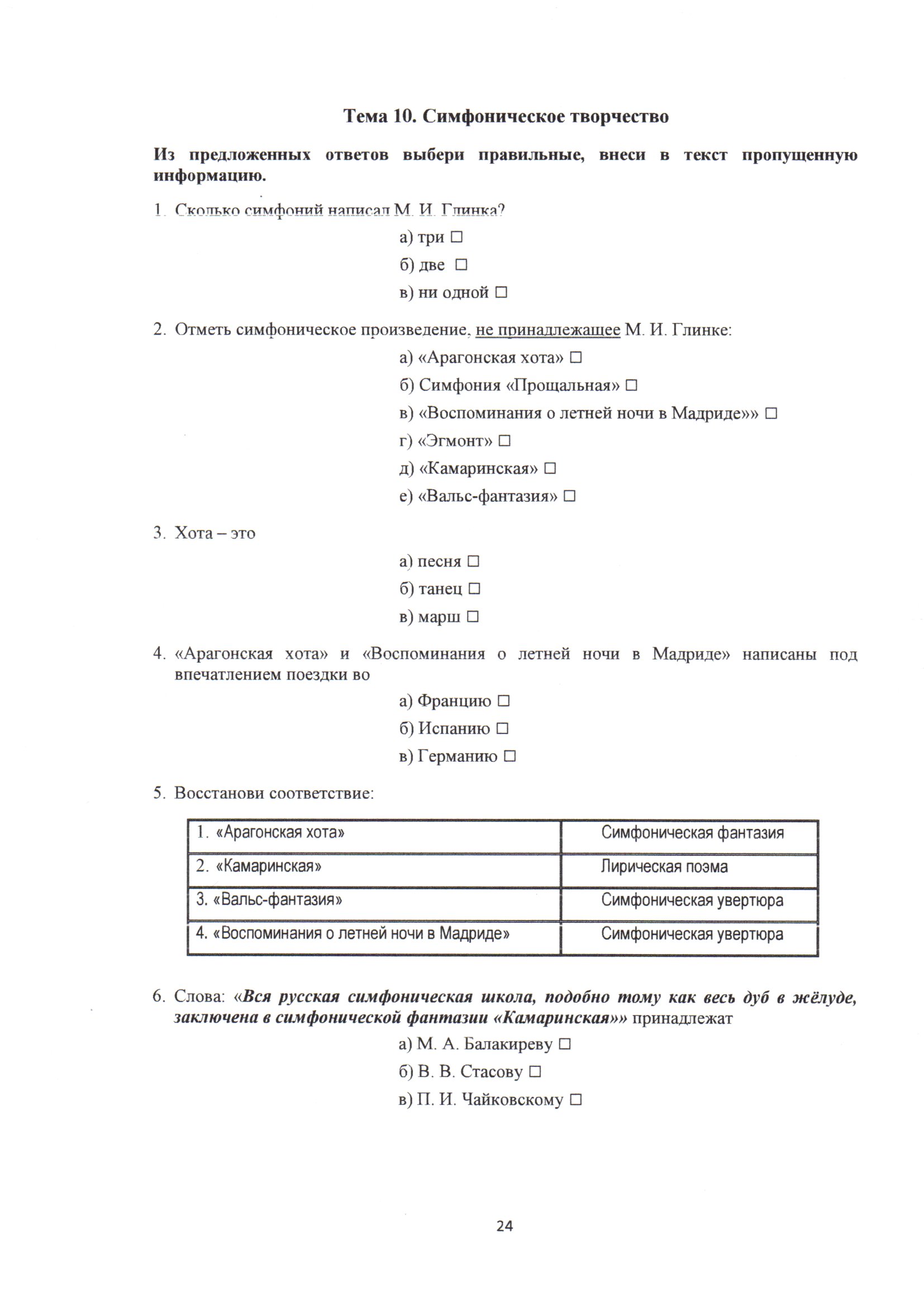 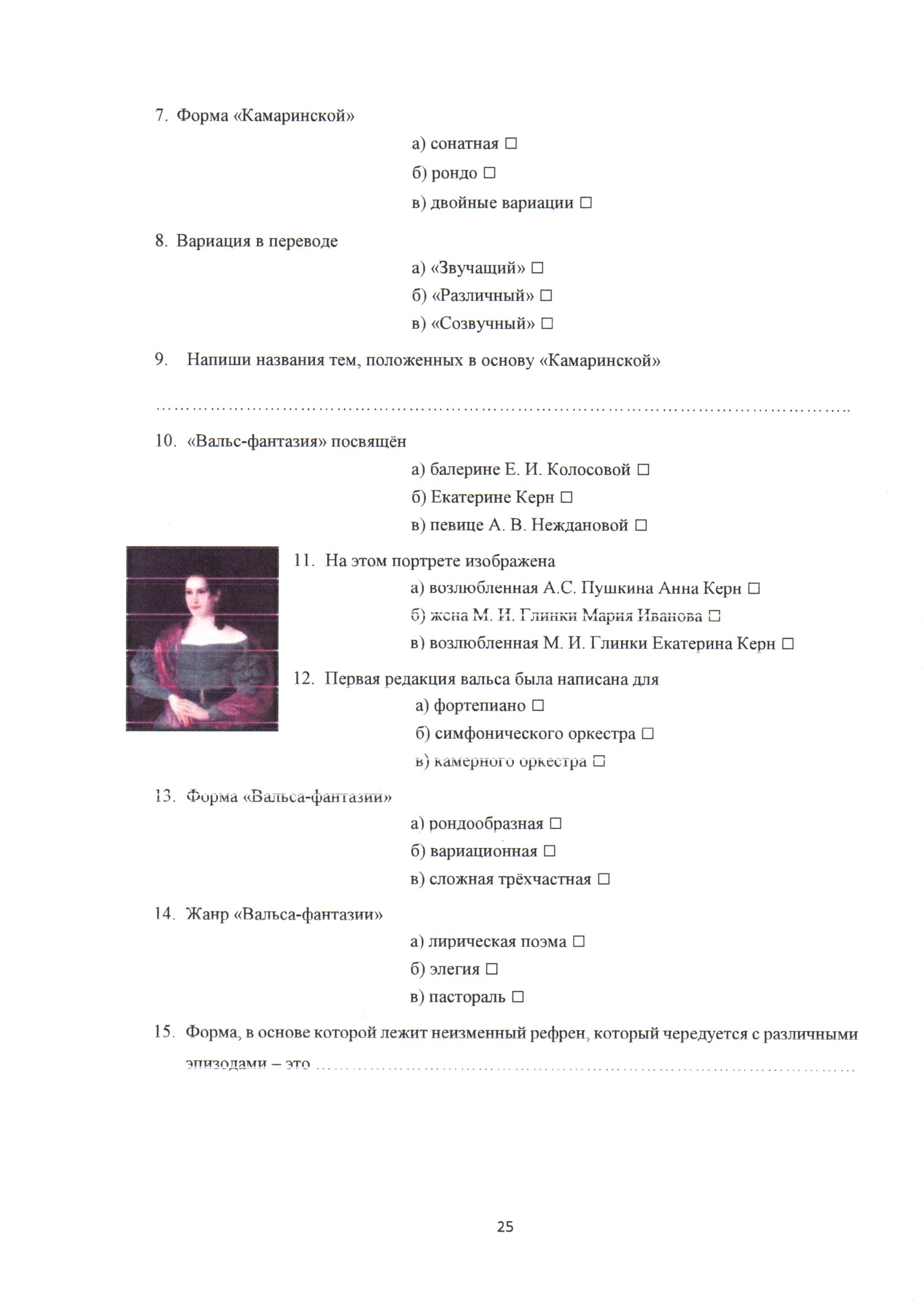 